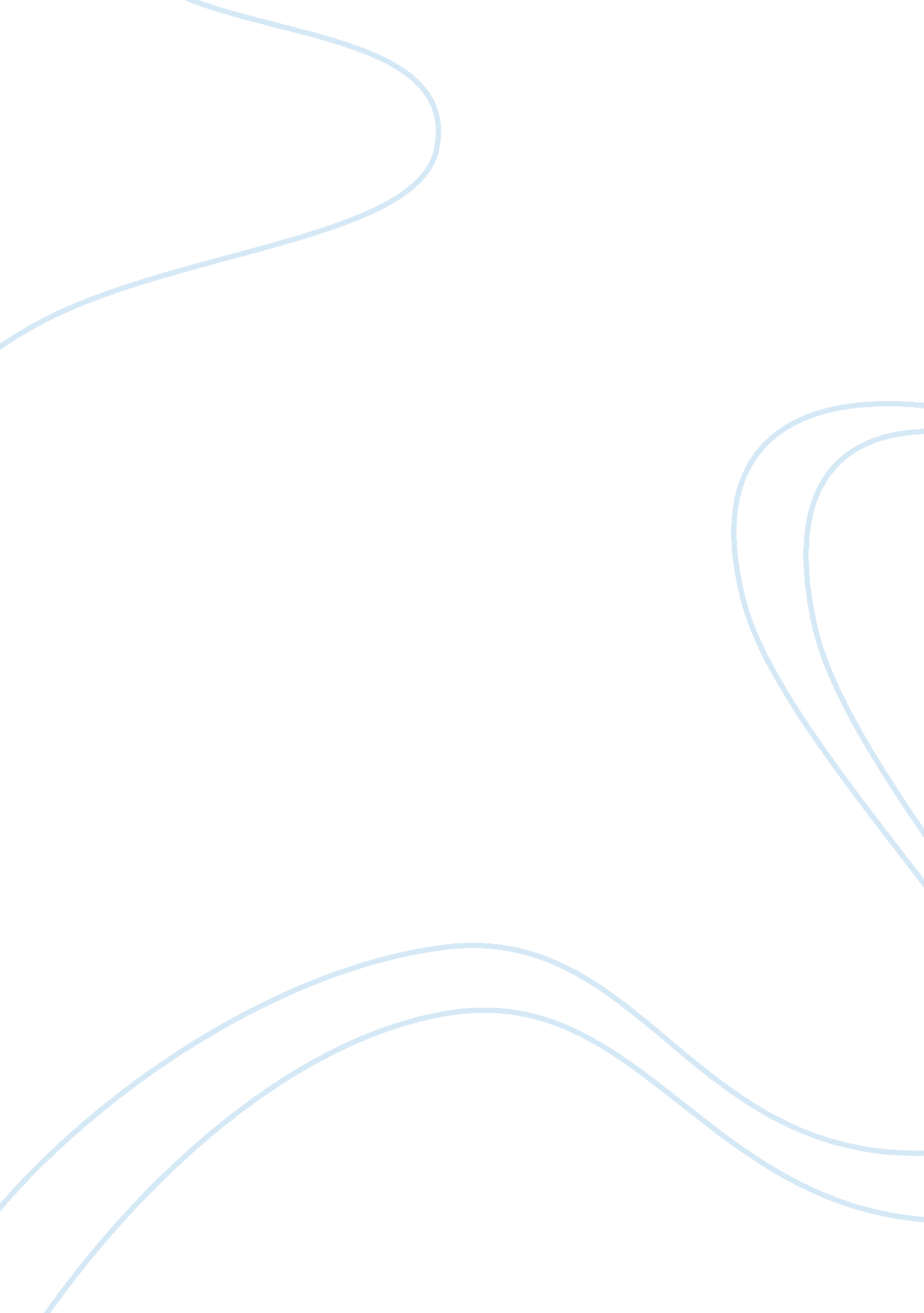 Alcoholism and spiritual influence health and social care essayHealth & Medicine, Alcoholism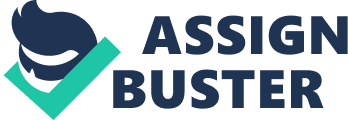 Alcoholics Anonymous ( AA ) is an old pattern, dating back to twelvemonth 1935 when Bill W, experienced a reawakening in religious footings taking him on a way of recovery from the ironss of alcohol addiction ( AA Services, 2002 ) . Since that clip, many other people with alcoholic dependences have attributed the same sort of alleviation to this ideal motion. AA is referred as a religiousfamilyby its subsequent members. However, it is new to many, and they hardly understand the mechanisms, which underlie the construct of recovery ( George, 2005 ) . The spiritualty proof, an puzzling term, must apparently be based on physiological and psychological findings. An initial component of this paper is supplying a definition of spiritualty in empirical footings as done by AA Services ( 2002 ) stating that it is `` that which develops in people some intent and significance in life. '' This definition was amplified by indicating out that spiritualty as a human facet can be achieved `` with engagement in a faith ( Mark & A ; Robert, 1996 ) . It can every bit good be much broader than this, for case belief in naturalism, rationalism, God, household, humanitarianism, and humanistic disciplines. '' The usage of such a term with this intension is of recent beginning. Anthropologists surprisingly have applied the word `` religious '' on many other concrete spiritual facets and shamanic pattern ( Paul, Mueller, David & A ; Teresa, 2001 ) . The current use of the same is apprehensible to hold derived ideally from legion beginnings, some of them specific to tendencies go oning late in American civilization at least apparent over the past century ( George, 2005 ) . Credence of this construct on orientation to oecumenic faith has led to an credence of the fact that the ritual pattern formalities may be less of relevancy than the values, which legion spiritual denominations hold. Acceptance of these bases of patterns for case speculation and complementary medical specialty has brought in another dimension to the construct. The AA outgrowth as a personal transmutation potent vehicle has besides been committed and vastly influential, as it brings in the term spiritualty to the spotlight of the mental wellness professionals every bit good as the general populace ( AA Services, 2002 ) . All these leads to acceptance by the populace of the several spiritually doctrines and pattern used in back uping the recovery from an unwellness, which have emerged outside of the cardinal sphere of biomedicine. Most psychiatric modes associate with a remarkable mechanism. Physiological research argues that spiritualty may be critical to the healing of legion upsets ( Mark & A ; Robert, 1996 ) . Persons hiting higher onpersonalitytraits that relate to religious transcendency have been seen as holding characteristic activity in peculiar serotonergic encephalon sites, which suggest single physiological differences in response to religious attention ( AA Services, 2002 ) . The close relation between dreamsymbolismand symbolic idea is apparent from the activation of peculiar encephalon centres and inactivation of others, proposing an association between nervous map and religious metaphor. Response to the societal context of transition to the spirit may besides be related to neurophysiologic map ( George, 2005 ) . A individual in a diverse societal scene where a spiritually oriented position is present with strength may be influenced and follow that position ( Paul, Mueller, David & A ; Teresa, 2001 ) . Bill 's experience at the origin of AA, where he was `` caught up in the ideal rapture which there is deficiencies words to depict, '' can non be researched with easiness. On the same note, bordering the methods to analyze the function of AA on recovery of alcohol addiction is hard. Twelve-step families need namelessness of their member ( George, 2005 ) . They are besides oriented toward the members ' primacy of their demands beyond research aims, which research workers might suggest. Because of such demands, legion result surveies and researches on recovery through AA tie to followup on patients take parting in professionally based intervention and go toing AA meetings. Uncontrolled appraisals utilizing the Twelve-Step `` Minnesota Model '' for residential rehabilitation in a long-run facet in a professionally directed puting show promising consequences, nevertheless, one important survey that relates to AA-based recovery stands out due to its deduction to experimental controls and randomisation ( AA Services, 2002 ) . A large-scale National Institute on Alcoholism rating was carried out utilizing the long-run followup. It showed clearly that Twelve-Step Facilitation, a grounded mode in design to advance AA attending, at least was every bit effectual as cognitive, and motivational techniques ( both of which in development were from through empiricalobservationgrounded theoretical accounts of research ) , and it was extremely effectual than the techniques in developing long-run abstention ( AA Services, 2002 ) . Twelve-Step Facilitation, hence, has been a professionally based intercession, and AA application is a peer-led family. However, this result highlights the relevancy of farther controlled research on the 12-step plans engagement ( George, 2005 ) . Professional intervention of maltreatment of substance impaired doctors on the same note, offers an penetration into AA 's value, with the fact that long-run abstention has critical public wellness deductions for the habit-forming population. A sample of doctors, antecedently holding abused substances and abstainer for at least two old ages, in AA-based intervention antecedently, reported 12-step rank as the chief ground for the long-run recovery they achieved every bit good as the abstention ( George, 2005 ) . In add-on, in a sample of 101 doctors indiscriminately selected in a group of those monitored by a doctors ' , found that 97 per centum of the 1 who antecedently had been in a 12-step plan further engaged in the plan in the monitoring period ( AA Services, 2002 ) . Research on the spiritualty function in the recovery procedure separate from professional direction has been through empirical observation modeled, and the dealingss between AA engagement and the result have been a topic of concern ( Mark & A ; Robert, 1996 ) . In any instance, no uncertainty prevails to the fact that rank in AA ; characteristically seen to tie in with its religious foundation now has been used by 1000000s of people enduring dependences and they all recognition plan for their recovery ( Paul, Mueller, David & A ; Teresa, 2001 ) . The 12-step experience develops a sense of communality, and this is different from the running conventional institutional context. It is, hence, the ground why this solidarity hails every bit critical to the plan 's religious nature ( George, 2005 ) . The family 's orientation ideally to common support facilitates a shared sense of single reclamation formalizing the behavioural demand of entire recovery and abstention known as keeping abstention. For nuts, the orientation to common support besides sustains the construction and unity of AA as a motion ( Mark & A ; Robert, 1996 ) . Substance-impaired doctors have established a strong, supportive web via AA-related Caduceus groups in AA ( AA Services, 2002 ) . The clinical benefit of AA 's plan has been in presentation in the controlled researches on enhanced result in intervention plans, on lowered demand for professional staffing in outpatient rehabilitation, and on intervention of dependence with psychiatric attention for persons with double diagnosings ( Paul, Mueller, David & A ; Teresa, 2001 ) . Surveies suggest that legion patients have a religious life sing their religious wellness every bit good as physical wellness as momentous, every bit good. On the other manus, people may keep greater religious demands in times of unwellness. A reappraisal of published surveies, systematic reappraisals, capable reappraisals and meta-analyses, analyzing the association between spiritualty and physical, health-related life, wellness and spiritual engagement, mental wellness, and other wellness results indicated that spiritualty and spiritual engagement associate with better wellness results, which includes get bying accomplishments, health-related life quality and greater length of service ( even in the event of terminal unwellness ) anddepression, self-destruction and less anxiousness ( George, 2005 ) . Several surveies show that turn toing the demands of the patient particularly the religious 1s enhance recovery from certain unwellnesss. Acknowledging, back uping and spoting the religious patients ' demands can be done in a straightforward mode ( AA Services, 2002 ) . Conversely, when people consult doctors in finding the intervention and cause of an unwellness, they at times may besides seek seeking replies to some inquiries that medical scientific discipline do non supply an reply for illustration, `` Why an unwellness happens to a peculiar person? '' legion patients rely on a religious model every bit good as spiritual beliefs naming on religious or spiritual attention suppliers to give them replies to the several inquiries ( AA Services, 2002 ) . Indeed, over the old ages in history, spiritualty and faith and the medical pattern have been intertwined. Because of this, many faiths embrace the attention of the ill as a primary mission, and legion universes ' taking establishments of medical specialty have religious or spiritual roots ( Mark & A ; Robert, 1996 ) . Therefore, the twelve-step plan has been unusually celebrated and serves as one of the most supported attacks in handling alcohol addiction ( George, 2005 ) . The twelve-step plan is a set of rules that guide a patient. The plan outlines a class of action to be of usage in the recovery from irresistible impulse, unnatural behavioural jobs or an dependence. The plan was originally developed by Alcoholics Anonymous ( AA ) . It was ab initio a method of recovery for patients enduring alcohol addiction. The Twelve Steps foremost came to be published in a book `` Alcoholics Anonymous: The Story of How More Than One Hundred Men Have Recovered from Alcoholism in 1939 ( AA Services, 2002 ) '' . The method so came to be adopted ; going the foundation of the ideal twelve-step plans developed subsequently for case Cocaine Anonymous, Narcotics Anonymous, Co-Dependents Anonymous, Debtors Anonymous and Overeaters Anonymous ( AA Services, 2005 ) . As the American Psychological Association summarizes, the procedure is all about: aˆ? Admiting the fact that one can non is non under control of his or her dependence or irresistible impulse ; aˆ? Acknowledging a power, which is greater and that can supply strength aˆ? Examining past mistakes utilizing he aid of a patron aˆ? Making amendments to the several mistakes aˆ? Learning how to populate a new and better life with a freshly developed behaviour aˆ? Helping other people enduring from the same irresistible impulses or dependences The Twelve-step methods ideally have been celebrated adopted in turn toing a assortment of substance maltreatment and other jobs associating to dependence. Over 200 organisations known as families with a planetary rank and holding 1000000s employ the twelve-step rules in their recovery procedure. Narcotics Anonymous formation was by nuts who did non hold extended dealingss to the intoxicant dependence particulars. Similar penchants associating to the nuts ' drug of pick besides led to the start of Cocaine Anonymous, Pills Anonymous, MarijuanaAnonymous and the Crystal Meth Anonymous ( AA Services, 2002 ) . Behavioral issues for case irresistible impulse for, and/or dependence to, sex, billboard, gaming, nutrient and work are besides under reference in legion other families for case as Overeaters Anonymous, Workaholics Anonymous, Gamblers Anonymous, Sexual Compulsives Anonymous, Debtors Anonymous. Auxiliary groups for case Al-Anon and Nar-Anon, for household members of nuts and alkies, are portion of a response in usage to the intervention of dependence as a disease, which is enabled by household systems ( George, 2005 ) . The Twelve Traditions besides accompany the new and adept Twelve Steps. The Traditions give guidelines for single, group administration ( AA Services, 2005 ) . They were started in AA in assisting with the declaration of struggles in the Fieldss of fundss, promotion, and faith. Most twelve-step families adopted the developed rules for their administration ( Paul, Mueller, David & A ; Teresa, 2001 ) . The Twelve Traditions of AA include: aˆ? Our public assistance should be foremost ; personal recovery is dependent upon the AA integrity aˆ? For the group intent, there is merely one ultimate authorization, which is a loving God. Leaderships are merely sure retainers and do non regulate aˆ? The lone demand for AA rank is a strong single desire to halt imbibing aˆ? Each group must be independent except in issues that affect other groups or AA aˆ? Each group has a individual and primary intent, which is transporting its message to the agony alky aˆ? An AA group should ne'erfinance, impart or back the AA name to any endeavor, lest issues of prestigiousness, money, and belongings diverts us from the chief intent aˆ? Every AA group should be to the full self-supporting, and diminutions outside parts aˆ? Alcoholics Anonymous must stay non-professional forever. However, the service centres can or may every bit good employ distinguishable workers aˆ? AA, hence, must ne'er be organized ; but can make commissions or service boards responsible to those they serve straight aˆ? Alcoholics Anonymous do non hold an sentiment on some outside issues ; hence, the AA name must ne'er be presented in public contention aˆ? The public dealingss policy footing on attractive force and non publicity ; we required to keep personal namelessness ever at the degree of movies, imperativeness, and wireless aˆ? Anonymity is the foundation of all the traditions, of all time maintaining usage to remind and put rules in front of personalities ( AA Services, 2005 ) . In the twelve-step plan, the construction of worlds is symbolically represented in dimensions including religious, physical, and mental ( AA Services, 2002 ) . The jobs the person, groups trade with are known to attest themselves in several dimensions. For alkies, the ideal physical dimension is described best by the allergy-like reaction in the organic structure, which consequences in the irresistible impulse to utilizing substances after the preliminary usage ( George, 2005 ) . For single groups non related to maltreatment of substance, the physical manifestation is more varied with elements such as distractibility, compulsive billboard, eating upsets, hyperactivity, hypomania, dysfunctional enabling, insomnia, deficiency of motive, crossness, passion, panic onslaughts, indolence, psychosomatic unwellnesss, cunctation, self-injury, hapless impulse control, andsuicideefforts. The statement in the initial Measure that the individual is `` powerless '' over the substance-abuse that relates to behavior at issue connotes the deficiency of control over the single irresistible impulse prevailing for long despite any negative effects, which may be endured ( AA Services, 2002 ) . The mental compulsion in the description is the cognitive procedures, which causes the individual to reiterate the behaviour after some clip abstaining ; either cognizing that the ulterior consequence will be a developed inability to halt or run under the interior psychotic belief that the consequence ideally will be changing. The description in the initial Step of the life of the individual enduring from alcohol addiction or nut as `` unwieldy '' , connotes the deficiency of pick that the single head of the nut affords sing whether to utilize once more ( AA Services, 2005 ) . The religious dimension unwellness, comparatively known as `` religious malady, '' is considered in the several twelve-step single groups to be self-centeredness. The theoretical account is non intended to be explained scientifically, it is merely an single position that twelve-step plan discovery utile ( George, 2005 ) . The procedure of working the plan stairss is intended to wholly replace egoism with a turning willingness for selflessness, moral consciousness and unselfish constructive action ( AA Services, 2002 ) . In twelve-step groups, it is referred to as a spiritual experience or comparatively, religious waking up ( AA Services, 2005 ) . This should non be mistaken with catharsis, bring forthing dramatic alterations. In twelve-step families, the construct of `` religious waking up '' is inferred as developing, most often over a long period. It is suggested that single members on a regular basis attend meetings joined by other members who portion their recovery job. In conformity with the initial Step, twelve-step groups make accent on self-admission by single members of the job they intend to retrieve from ( AA Services, 2005 ) . It is in this spirit that single members identify themselves frequently along with their job admittance for case `` Hi, I 'm Mike and I 'm an nut. '' Such catch phrases widely associate with such support groups usually. Some meetings are popular as dual-identity groups promoting attending from peculiar demographics ( George, 2005 ) . Some countries have, for case, work forces 's groups ; homosexuals, sapphic, adult females 's groups ; and transgendered groups. There are besides in some, novice 's groups and `` old-timer '' groups restricting who portions, or speaks in these meeting, by the length of clip each member has in that family ( AA Services, 2002 ) . Alcoholics Anonymous is, hence, ranked high in its effectivity. It is known to be one of the largest of the established twelve-step plans ( Mark & A ; Robert, 1996 ) . The Narcotics Anonymous comes 2nd with the twelve-step members who recover from dependence coming from drugs or intoxicant ( AA Services, 2005 ) . The bulk of plans, nevertheless, combat the unwellnesss and non the dependence. For case, the 3rd twelve-step plan, known as Al-Anon, assists members of a household of nuts and alkies ( George, 2005 ) . About 20 per centum of plans engage in dependence recovery, the staying 80 per centum address several of jobs stretching from debt to depression ( Mark & A ; Robert, 1996 ) . It would be an tremendous mistake presuming the effectivity of twelve-step attacks at handling jobs because they are certainly effectual. From its critics, Alcoholics Anonymous ( AA ) is merely a placebo, non even able to vie with more effectual interventions. They besides refer it as a unsafe cult. For its protagonists AA having the Lasker Award ( America 's highest award in the medical field for advancement ) is adequate to warrant the procedure. George ( 2005 ) argues that because detoxified alcoholic persons relapse often, the psychological professions as good those from medical do non hold an outstanding record in the handling of alcohol addiction. Over the long-run, many of what has been in pattern to handle alcohol addiction professionally is what can be termed as a placebo ( AA Services, 2005 ) . On the first note, remedy from dependence of all sort does non come via psychodynamic penetration. In a survey ofHarvardwork forces done late, 26 alkies received 5000 hours of psychotherapeutics, with an norm of 200 hours per adult male. Merely a individual adult male recovered from alcohol addiction. Life-saving detoxification is besides non effectual for long in managing alcohol addiction ( AA Services, 2002 ) . As Mark Twain quipped, 'I found discontinuingsmokingso easily after making it 20 times ' . This is the same for alcohol addiction. Indeed, long-run researches show that waiting for intervention ( a placebo therapy signifier ) is every bit effectual as the detoxification attack. Additionally, cognitive behavior therapy is non peculiarly efficient since it works less good. Linda and Mark 's surveies of developing alkies and assisting them return to command imbibing [ 8 ] became celebrated globally for old ages until patients in their survey were followed after a 10-year grade and found as still fared no better than the research controls. In the last 20 old ages, there are two drugs holding made clinicians in the field of alcohol addiction hopeful including naltrexone and acamprosate ( Mark & A ; Robert, 1996 ) . However, many surveies indicate that they are merely successful in the short term footing. Conversely, with 15 old ages holding passed, the long-run researches that could turn out the efficaciousness of the several interventions are still undone ( George, 2005 ) . The grounds for the professional therapyfailurein forestalling the eventual backsliding, and, hence, changing the natural alcohol addiction history, are two times. First, there is a clasp that drug dependence in human existences ne'er rest in our cerebral mantle. The clasp of dependence of any sort on the human heads lies in the reptilian encephalon. The clasp emanates from regular, cellular alterations in mesencephalon karyon for case the superior tegmentum and karyon accumbens ( George, 2005 ) . Finally, the malleability loss of neural response in the two centres renders abstinence unachievable and holds down the self-control. Therefore, you can understand why the drug does non assist and why AA comes in as a better replacement ( AA Services, 2002 ) . The 2nd ground that frequently professional intervention fails in forestalling the backsliding in alcohol addiction is similar to the backsliding indiabetes. Change in the clinical class in diabetes and alcohol addiction is merely accomplishable by backsliding bar ( Paul, Mueller, David & A ; Teresa, 2001 ) . LadyMacbeth's a long helpingdoctorquotes 'Therein the single patient is responsible in ministering to herself ' . There are several factors normally present in forestalling backsliding for most dependences ( George, 2005 ) . The factors, which assistance in the bar of backsliding, are ritual dependence on a new love relationships, viing behavior, and deepened spiritualty ( Mark & A ; Robert, 1996 ) . Normally, two factors must be present for the bar of a backsliding to happen. The ground that the factors are effectual is that likely unlike many of the professional interventions, these factors do non work in the creative activity of decreased imbibing or impermanent abstention. They work to consequence the bar of backsliding ; and, hence, like the self-administered insulin in patients enduring diabetics, they should be used for a drawn-out continuance. This holds all to the construct of utilizing AA in the intervention other depending on the medical substances ( AA Services, 2002 ) . Alcoholics Anonymous, merely like many personal trainers, facilitatesmotivationfrom without, hence, proposing that clients return once more to the same plan modus operandi. In AA, members are advised to happen a patron to see and telephone frequently. They are advised to 'work the stairss ' and ever prosecute in the proviso of the service ( George, 2005 ) . Each of the activities is dedicated in supplying a day-to-day nonvoluntary reminder with everything hitting the head that intoxicant is an enemy, and ne'er will be a friend. The activities provide supervising from the external supervisors, or in the linguisticcommunicationof AA 'always maintaining the memory green ' . However, AA besides comprehends that compulsory supervising is tremendous and works best when it is by single pick. George ( 2005 ) adds to this fact by stating that people suffer under the rigorous regulations of a manager, but they ever evade prohibitions of which they do non O. K. ( Paul, Mueller, David & A ; Teresa, 2001 ) . Second, it is critical to happen a replacement dependence or comparatively known as a viing behavior for any sort of dependence ( AA Services, 2002 ) . One can non easy give up a wont particularly without holding another thing to make and hedge practising the same behaviour ( Mark & A ; Robert, 1996 ) . For case, Antabuse, prescribed frequently because it makes the alcohol consumption sickening, fails largely to bring around the dependence because though it may be taking alcohol off, Antabuse has no replacing and finally the nut stops the medical specialty and it does non, hence, aid ( George, 2005 ) . Nevertheless, viing dependences for case, dolophine hydrochloride care in maltreatment of diacetylmorphine facilitate bar of backsliding because they offer a replacement ( a carrot or a stick ) . AA besides was initiated on the construct that, in contrast, imprisonment as a method of cut downing backsliding to heroin maltreatment has ne'er worked ( Richard, 2001 ) . This is because penalty entirely does non alter deep-rooted wonts. Alcoholics Anonymous acknowledges what all behaviourists know, and it understands what many parents and physicians forget that such dastardly wonts taking to dependences necessitate replacements ( George, 2005 ) . Alcoholics Anonymous on this note provides supervising every bit good as a gratifying agenda of service activities every bit good as societal penchants in the presence of now-healed alkies, peculiarly at times of high hazard given an illustration of vacations ( Paul, Mueller, David & A ; Teresa, 2001 ) . On the same statement, AA operates on the thought that new love relationships are critical to full recovery. It seems critical for ex-addicts to bond with other individuals who they have ne'er met or hurt in the yesteryear and to who they do non hold deep emotionally dealingss or in debt ( AA Services, 2002 ) . Indeed, it is supportive of persons assisting them bond with other individuals who they can assist and have aid. Alcoholic Anonymous meetings comparatively are full of sober former pub-crawlers that the nuts befriend but individuals who one does non owe ( George, 2005 ) . On the same note, an AA patron, similar to a new partner, promotes the bar of a backsliding better than many other enduring members whom they torture for old ages. The common characteristic in recovery from any signifier of dependence is the find of spiritualty. This is intensely controversial and surges a het argument. Inspirational, selfless person, group rank every bit good as belief in a greater power than 'me ' seem critical to recovery from all sorts of dependence. In the Religious Experience, William foremost articulated the relationship between a recovery from alcohol addiction and spiritual transitions. As Carl Jung directed the AA cofounder Bill Wilson: The cosmopolitan theoretical account that Frank describes in his plants, Healing and Persuasion, for effectual psychotherapeutics resembles religious mending closely ( AA Services, 2002 ) . In Frank 's theoretical account, the therapist should hold the ideal position ( for illustration a few old ages of abstention ) , be equipped with legion unambiguous conceptual theoretical accounts of the debatable issues ( for illustration, AA 's Big Book ) and must make in the patient remedy anticipation ( Richard, 2001 ) . Alcoholics ' Anonymous assemblies, after all, are the topographic points across the Earth, which are populated dumbly by alkies with soberness ( Paul, Mueller, David & A ; Teresa, 2001 ) . Finally, Frank argues that in group therapy complete healing came from people caring for one another, non oneself. The Twelfth Step of AA delivers a message of mending. But there are other grounds that in the ideal dependences spiritualty is critical for bar of backsliding ( Mark & A ; Robert, 1996 ) . First, there is a ample difference between a connexion of mending in religious communities and with a hierarchal clinical psychologist or spiritual leader ( George, 2005 ) . In autocratic faith every bit good as in medical specialty, the wise priest or physician asks the sinful, unenlightened patients or ill to wallow in dependence alleviating their past losingss and cholers. In contrast AA and other ideal democratic religious communities have a flat playing land. One of the Akron rummies in the early yearss, to whom Dr. Bob brought their message of retrieving from alcoholic, expressed the reciprocality good that people speaking to him wanted to assist him, and his pride prevented him from listening to them ( AA Services, 2002 ) . Second, spiritualty influences single behaviours, non through ground but by its emotion entreaty. Four central surveies have provided cogent evidence that, after control of variables like intoxicant ingestion prohibition, spiritual engagement when the younger coevals reduces coffin nail ingestion and intoxicant when at grownup coevals ( Mark & A ; Robert, 1996 ) . Religious prohibition of usage of intoxicant ( for case Church of jesus christ of latter-day saintss in Islam in Saudi Arabia and Utah ) has been all along successful ( George, 2005 ) . In contrast, prohibition against intoxicant ingestion by the authorities has been less effectual ( for illustration, prohibition in America in the 1920s and in the 1990s in Soviet Union ) . Third, alkies and nuts unlike most evildoers are non raging ( Monica & A ; Scott, 2000 ) . Alcoholics have inflicted tremendous hurting frequently every bit good as hurt on others. Therefore, when sober, the nut may see guilt from the anguish, which they inflict on others ( AA Services, 2002 ) . Even though a hapless tranquillizer and an antidepressant, intoxicant are likely the most powerful solvent ideally for a guilty scruples, which modern pharmacological medicine has devised. Therefore, absolution from guilt arbitrated by a 'power more than ourselves ' generates an option to alcohol going a critical portion of the alky 's procedure in mending ( George, 2005 ) . Finally, spiritualty, for case human fond regard - both arbitrated by the temporal lobe and limbic circuitry may be a worthy replacing for drugs ( Mark & A ; Robert, 1996 ) . In other words, faith and spiritualty present a replacement to the high facilitated by drugs. Religion, Marx 's 'the people 's opiate ' and Jung 's spiritus, perchance will be an indirect manner, which we have of actuating our limbic encephalon every bit good as its endorphins. However, efficaciousness of AA and information on the AA efficaciousness is difficult to acquire. First, as an establishment, AA is uninterested in the field of research ( Richard, 2001 ) . Second, because of unconscious competition and differences, medical research workers from several bookmans sometimes have difficult times in the appraisal of AA without prejudice ( AA Services, 2002 ) . Finally, in the procedure of their chronic upset, nuts and alkies come across many, diverse intercessions, at the same time. Therefore, unlike the instance with most drug tests, there is no absolute manner that one can carry on a controlled survey ( Mark & A ; Robert, 1996 ) . Until recent times, it was non clear whether AA attending resulted to abstinence or whether go toing AA was merely a manifestation of greater conformity with therapy or abstention. The overall grounds, however that AA works as a better 'cure ' is converting ( George, 2005 ) . First, multiple surveies, which jointly involved more persons, suggest that absolute and effective clinical results are correlated significantly with frequence of go toing AA, with holding a patron, with chairing meetings, and with battle in a Twelve-Step work. Second, for 35 old ages I have been Director of the Study of Adult Development. From consequences in a community survey, half of the sample abused intoxicant until they died or until present. There were few clear differences separating the work forces accomplishing stable abstention from the 1s who remained alkies in a chronic province ( Monica & A ; Scott, 2000 ) . Poor instruction, multi-problem, low IQ did non place the sample population that would neglect in accomplishing stable abstention. Nor did hazard factors copiousness for alcohol addiction, for case alcoholic heredity, young person hyperactivity and sociopathic behavior, endure in foretelling the chronic province ( George, 2005 ) . However, it was singular that the sample population in the satisfactory result groups indicated go toing at least 20 times as many meetings of AA as the work forces in the hapless result take parting groups ( AA Services, 2002 ) . Another multimillion-dollar survey, referred to as Project Match compared the diverse effects of interventions upon alcoholic patients geting at several decisions ( George, 2005 ) . Project Match indicated that in the event of the first twelvemonth AA as a intervention attack was every bit effectual as the professional options including motivational sweetening therapies and cognitive behavioural therapies. Surely, AA in some degrees was better than the cognitive, behavioural therapy. On the other manus, the Match followup besides indicated that in malice of the original intervention arm ( motivational, Twelve Steps or cognitive behavioral ) the more meetings held by AA and single attending, the better the result ( Richard, 2001 ) . However, there is a 'scientific ' inquiry associating to AA efficaciousness. Even with cogent evidence that AA cures alcohol addiction, what is the degree of its safety? The inquiry aims at turn toing the AA side effects. Indeed, AA has its ideal disparagers and critics sing its operations. Designed to act upon the reptilian encephalon, the emotional linguistic communication and the rhetoric of the spiritualty of AA usher, journalists every bit good as other societal scientists fear that AA is a cult ( George, 2005 ) . Cults can take to development every bit good as instances of demagogy, and this is one large shooting used in knocking AA. They argue that faith can ensue in exclusion, war and dogmatism. Individual alkies who attend incompatible AA single groups or ally themselves with inopportune patrons sometimes are informants of horror narratives sing the family ( AA Services, 2002 ) . Many of the beliefs that members in AA express sing alcohol addiction, are similar to the dogmas of any tradition non related to scientific discipline. For case, if work forces are followed for 40 old ages it is clear that alcohol addiction is non as usually expressed as a 'progressive disease ' . Something reconstructing the safety of AA is that as an establishment, it is non a faith. The establishment has incorporated rules intentionally in an effort to avoid cultic maltreatment. Religions for casepatriotismdraw circles, which draw some, people out and, hence, non first-class when it comes to affairs of recovery. On the other manus, Alcoholics Anonymous draws circles, which draw others in and, hence a favourite. The AA religious foundation came from the rational experience of work forces who were profoundly leery of all faiths. These work forces, William with his Religious Experience Varieties, Carl Jung passing his prescription ideally known as 'Spiritus contra spiritus ' and cofounder of AA, Dr. Robert Smith, of whom each pupils of what was mending between the prevailing faiths ( George, 2005 ) . This sort of spiritualty normally develops to love, humbleness, tolerance and awe toward the planetary existence. These are several qualities intensifying human relationships ( AA Services, 2002 ) . Surely, AA is non all about faith but more deep into other constructs. The Alcoholics Anonymous foreword categorically states: `` Alcoholics Anonymous is practically non a spiritual establishment. '' The lone rank demand is a desire to abstain from imbibing. Alcoholics Anonymous, hence, passes the universality trial so critical in separating safe spiritualty and dividing it from dissentious faith, in the facet that spiritual strong belief does non hold the capacity to forestall rank to AA ( Richard, 2001 ) . Over the last two decennaries, AA rank increased to an estimated 10-fold in Hindu India, in Catholic Spain and in Buddhist Japan. Membership has besides been on the rise in unbelieving Russia exponentially ( Paul, Mueller, David & A ; Teresa, 2001 ) . Per capita, there are an estimated three times as legion AA groups in El Salvador and Costa Rica as in the America ( Monica & A ; Scott, 2000 ) . Today, at least one-third of members from AA are adult females and an estimated one-fourth are flatly less than 31 old ages old. Scholarly research fails in the designation of clear personality differences among the legion alkies who are non attenders of AA. Neither instruction nor societal category, neither mental wellness nor extraversion distinguishes the 1s utilizing AA from the 1 who do non ( AA Services, 2002 ) . The lone variable that systematically distinguishes AA members from nuts and alkies who attend professional intervention centres merely is that members of AA tend to hold had more alcohol addiction symptoms. It is of virtue noting, however, some of the peculiar ways that AA as an establishment has avoided to developing to a cult ( Monica & A ; Scott, 2000 ) . First, from the beginning, AA has developed no clear differentiation between 'the family of AA ' and the supreme God. There has been a tacit, if non explicit, permission ever of replacing the construct of God, with the single 'home group ' . On the other manus, the AA spiritualty does non hold the capacity to vie with medical specialty ( Richard, 2001 ) . Alcoholic Anonymous work published in books is clear that it is 'absolutely incorrect striping any alky of medicine that are capable of relieving or commanding other disenabling emotional jobs, every bit good as a physical job ( AA Services, 2002 ) ' and that 'no member of AA as an establishment, dramas physician ( Mark & A ; Robert, 1996 ) ' . Additionally, some worry that the establishment like cults, exerts control of the human head and removes freedom. Mark, a New York head-shrinker, defined cults as groups of personal appeal with 'characteristics of a high societal coherence degree, a profoundly held belief system and a powerful influence on its single members ' behaviour ( George, 2005 ) ' . As Mark noted, this is true of AA as an alcoholic recovery establishment. Finally, another difference between all AA and cults is their governing construction. For cults, their features are by magnetic leaders holding infallible powers every bit good as an bossy construction of administration ( Mark & A ; Robert, 1996 ) . In AA 'leaders ' trust is been held as retainers ; they ne'er govern ( George, 2005 ) ' . Most of the AA places of service are unpaid and legion occupations are rotated often so that the power consolidation ne'er occurs ( AA Services, 2005 ) . The AA organisational chart evolving is a pyramid on its caput. Responsibilityplaces within AA are in definition, 'service as holding no authorization ( Richard, 2001 ) ' and the procedures of AA statute law are democratic to a mistake. In AA, the amusive thing is that unlike in faiths and cults, theyrespectthe minority sentiments ( AA Services, 2002 ) . A unfavorable judgment of cults, every bit good as AA, is that they hearten dependance. And so it is critical to distinguish the dependance that is AA engendered from the dependance that is cults engendered. Dependences in several countries weaken or strengthen the persons ( AA Services, 2002 ) . This is because ahuman beingis weakened by dependance on debris nutrient, coffin nails, or slot machines. Finally, AA 's Twelve Traditions are a contemplation of the laminitis Bill Wilson 's 20-year cleft to encompass spiritualty protecting AA from developing into a cult ( Mark & A ; Robert, 1996 ) . Alcoholics Anonymous, as the instance with the early Christian Church, strives to remain hapless successfully ad, hence, works out suitably ( George, 2005 ) . Decisions In general, the function of spiritualty in alcohol addiction recovery relates to the persons ' publicity of achieving a meaningful life. The attacks to recovery, for case usage of speculation, spiritual revivalism, and household therapy, represent the value of extract of the person and personal significance into the procedure of recovery. All the several attacks associate with the factors termed nonspecific frequently underlying the healing effects apparent across diverse psychotherapeutics schools. It is, nevertheless, arguable that religious influence is one of the major constructs on recovery in Alcoholics Anonymous. It is a procedure affecting the 12 stairss as illustrated in this treatment. It is absolute that spiritualty is peculiarly a latent concept ; one inferred from legion constituent dimensions, for case societal psychologicalscience, intervention result and neurophysiology research. Mechanisms that relate to its function in recovery publicity in AA are in treatment from diverse position and use to single otherwise. What is clear is that Alcoholics Anonymous ( AA ) being an old pattern has been first-class and successful and continues to keep land as an attack to cut down alcohol addiction. 